10. 11. 2020 Wtorek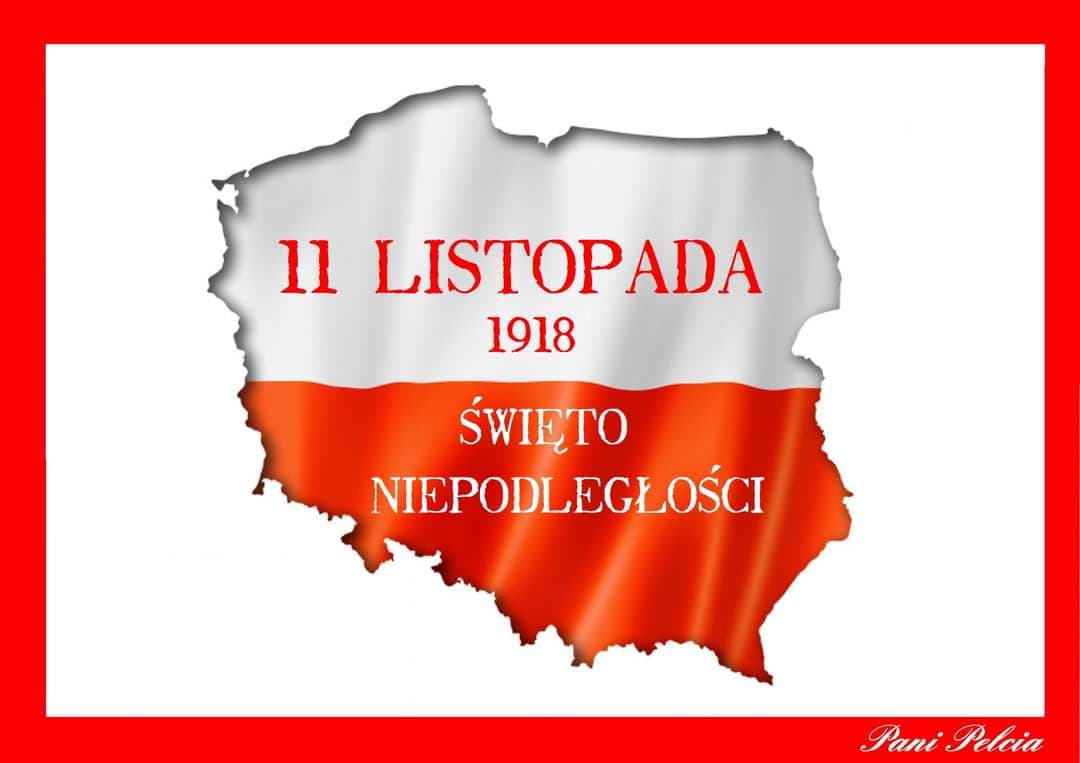 TEMAT ZAJĘĆ: 11 listopada–  rocznica odzyskania przez Polskę niepodległości.Cele ogólne:- rozbudzanie zainteresowania dzieci dziejami Polski i Polaków- kształtowanie poczucia tożsamości narodowej, dumy z bycia PolakiemPrezentacja symboli narodowych.Każdy wolny kraj ma swoje symbole narodowe. Ma je również Polska.- Czy znacie polskie symbole narodowe?Pierwszym z nich jest godło Polski – orzeł biały. Omówienie wyglądu godła, co przedstawia, jakie ma kolory.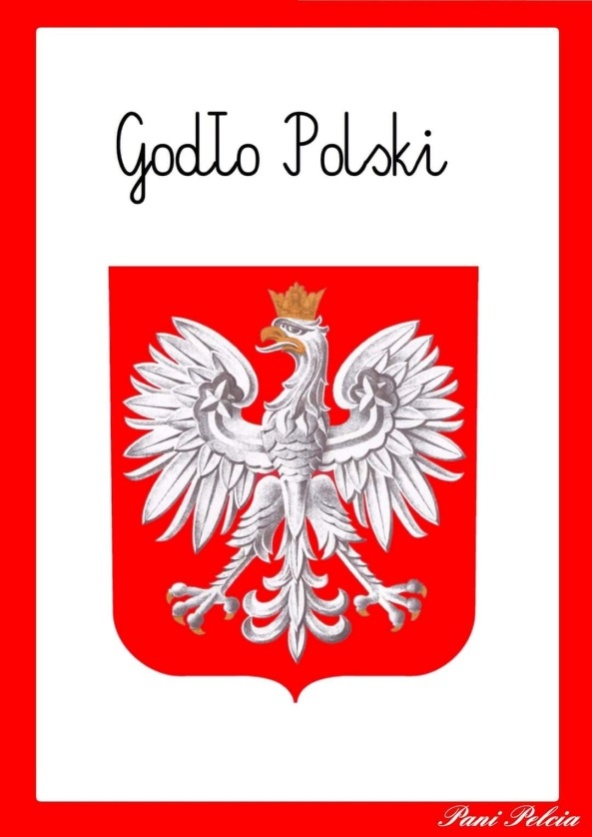 Jaki jest następny symbol?- Tak to flaga, jest biało- czerwona.- Gdzie i kiedy możemy zobaczyć flagę Polski?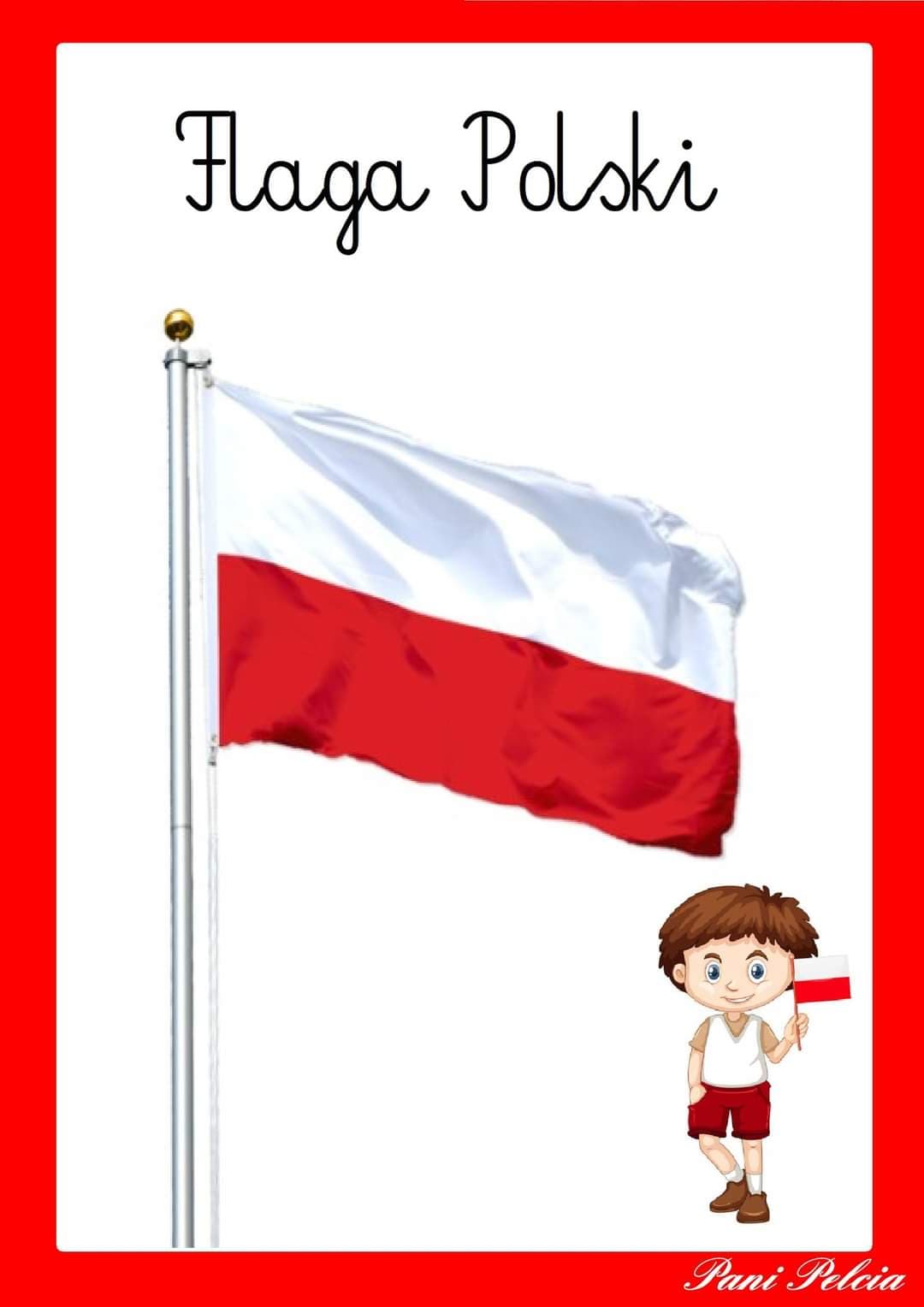 A jaki jest trzeci symbol?- Spróbujemy teraz zaśpiewać nasz hymn narodowy „Mazurek Dąbrowskiego”.- Jak powinniśmy się zachowywać podczas śpiewania hymnu? (postawa stojąca)Nauka słów hymnu narodowego i wspólne śpiewanie.https://www.youtube.com/watch?v=_5VZNXrywoo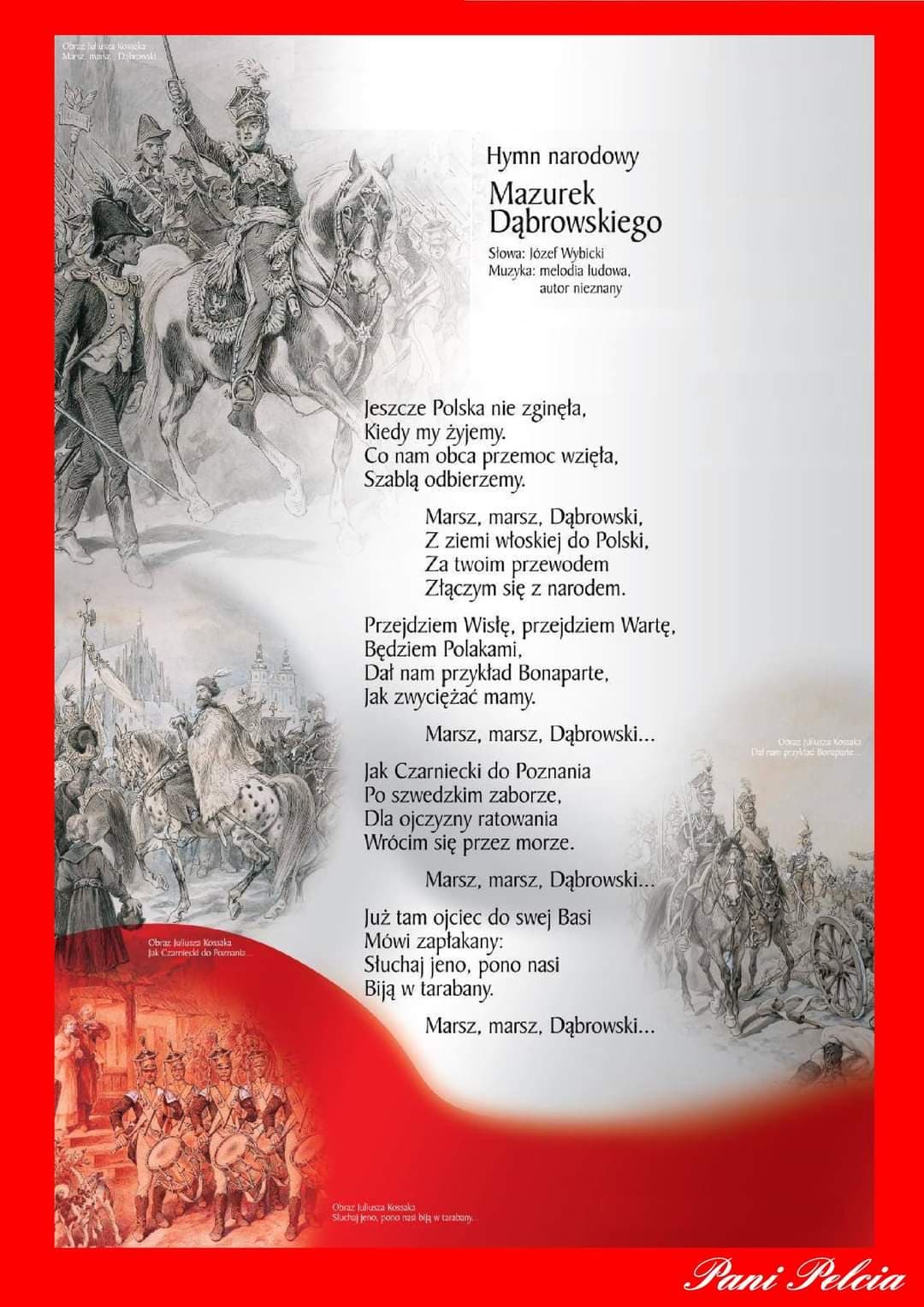 Oglądanie filmu o polskich symbolach narodowych.https://www.youtube.com/watch?v=FJ83BRqFPBANauka wiersza: Katechizm polskiego dziecka.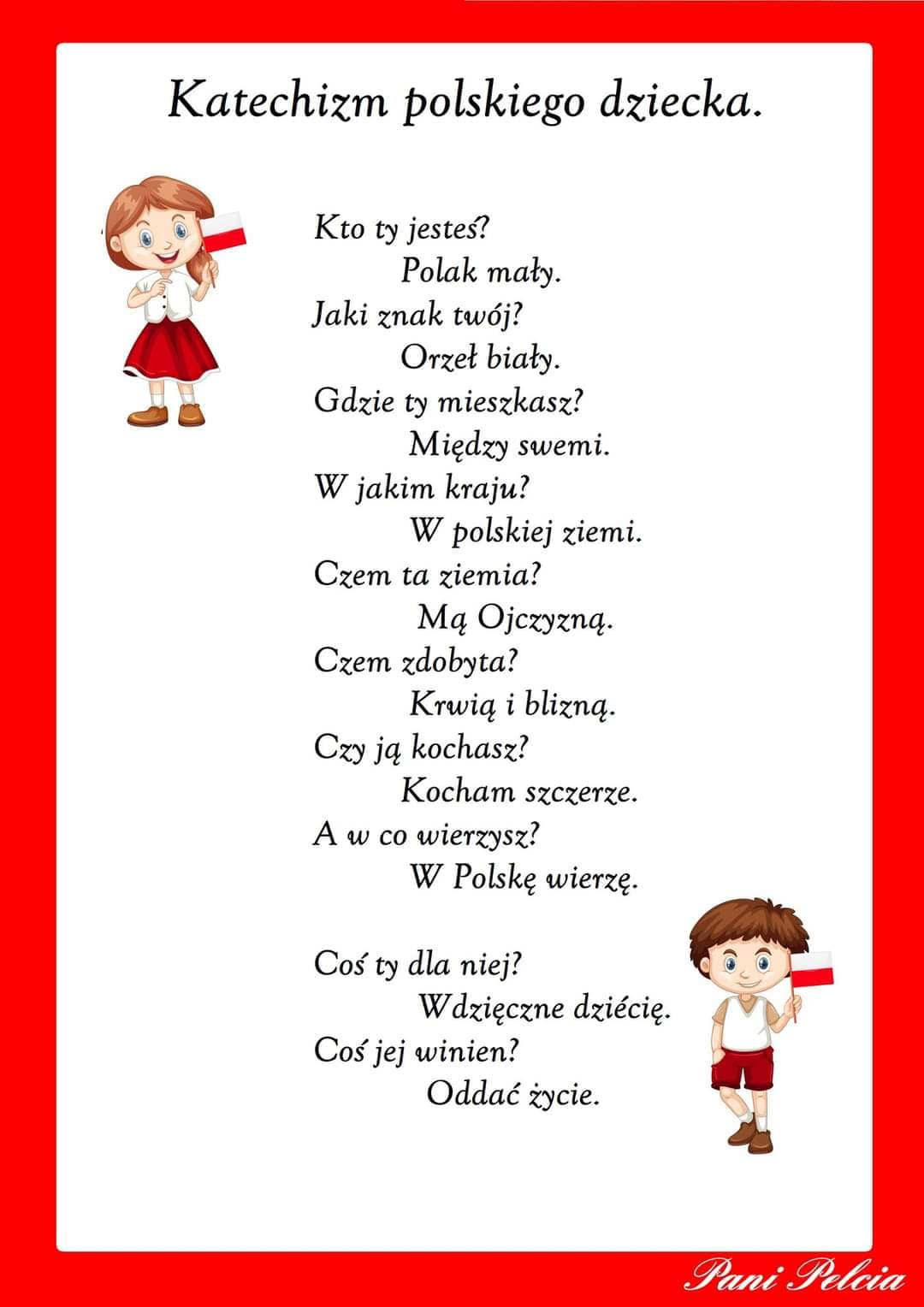 Wykonanie flagi Polski.- Zrobimy teraz flagę naszego kraju.https://www.youtube.com/watch?v=7eRAnfkqQ5I- Co jest nam potrzebne do zrobienia flagi?- Wykonanie flagi przez dzieci z białych i czerwonych pasków papieru,przyklejenie patyczków.
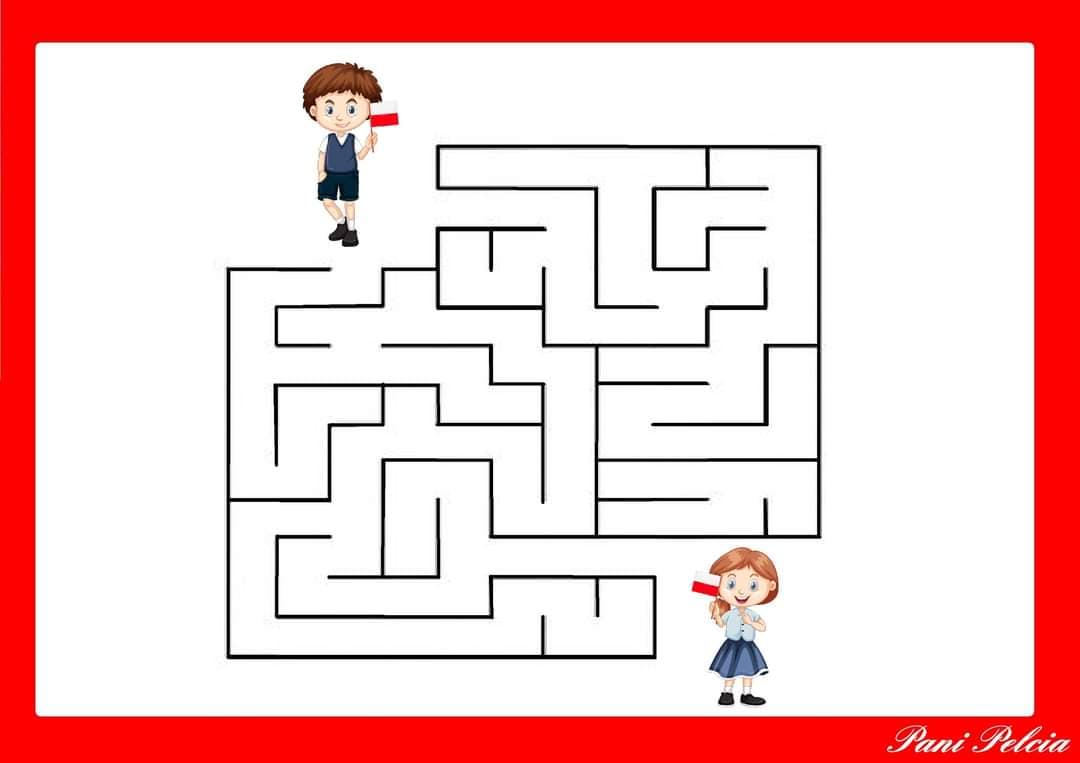 Zakończenie- Piosenka „Jesteśmy Polką i Polakiem”https://www.youtube.com/watch?v=plug6OIrxRM&t=31s